04.10.2019г. в МКОУ «Уцмиюртовская СОШ» среди учащихся 5-8х классов  прошла конкурсная программа  по номинациям  «Лучший чтец» и «Лучший исполнитель», посвященная празднику День Учителя.Победителями  конкурса «Лучший чтец» стали следующие учащиеся:Среди 5-6х классов:Абдухалимова Аминат 6б кл.- 1 местоШамсулаева Хадижат 6а кл.- 2 местоХасбулатова  Мадинат 6в кл.-3 местоСреди 7-8х классов:Сиражудинова Патимат 8в кл.- 1 местоКурбанова Айна-7а кл.- 2 местоАхмедов  Умар 7б кл.- 3 местоПобедители конкурса «Лучший исполнитель»Среди 5-6х классов:Ахмедова  Сакинат -5а кл.- 1 местоМагомедова Мадина -6б кл.-2 местоДжабирова Тайгибат 5г кл.-3 местоСреди 7-8х классов:Шамсулаева Мадина 8в кл.- 1 местоГазимагомедова  Патимат 7б кл.- 2 место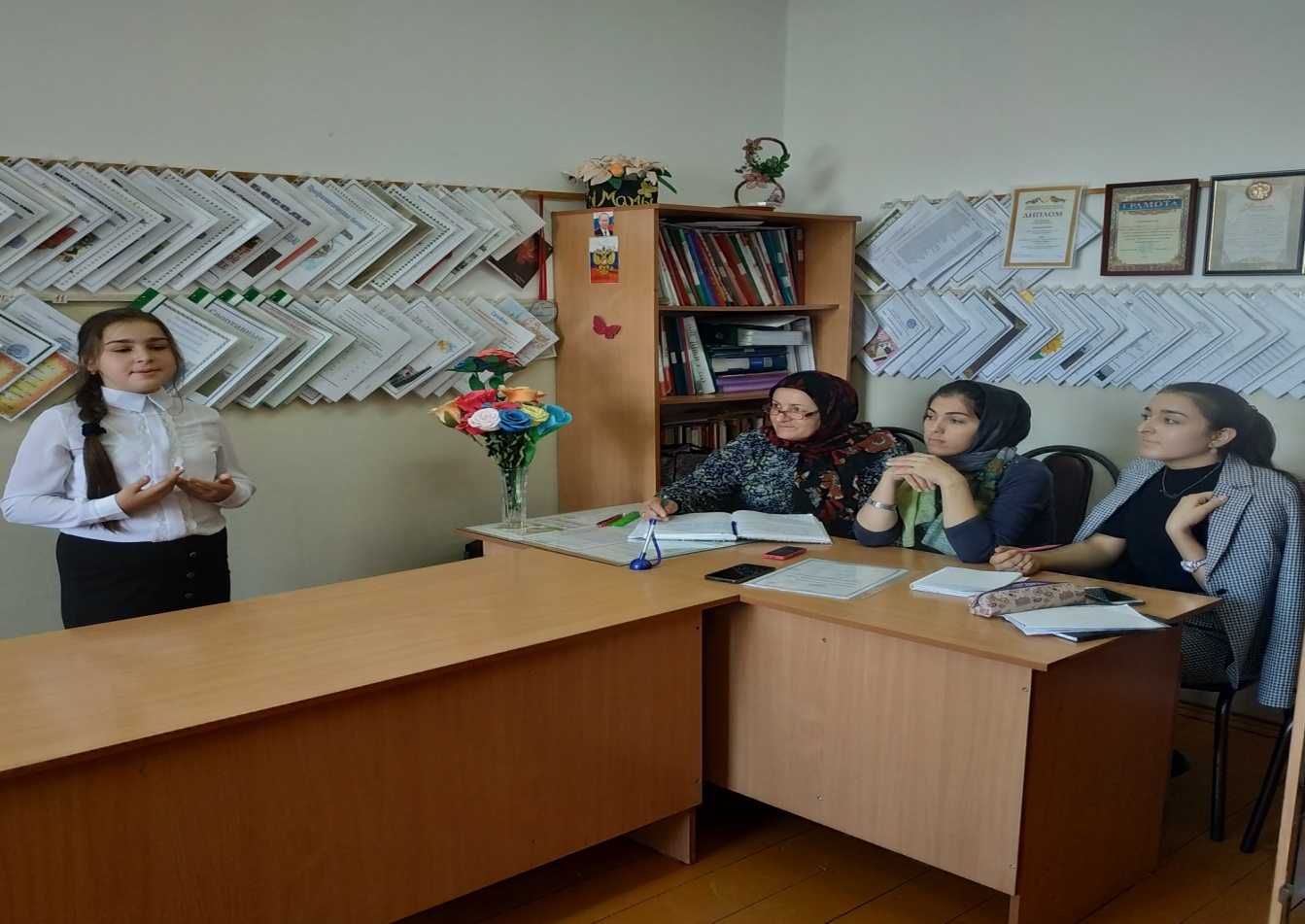        Зам. дир. по ВР в 5-11х  классах  Омарова П.М.